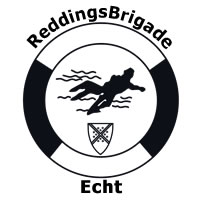 TOESTEMMINGSVERKLARING GEBRUIK PERSOONSGEGEVENS Reddingsbrigade Echt hecht waarde aan Uw privacy en gaat zorgvuldig met Uw persoonsgegevens om. Wij houden ons hierbij aan de wet- en regelgeving waaronder de Algemene Verordening Gegevensbescherming (AVG) die sinds 25 mei  jongstleden geldt.  Deze Verordening stelt onder meer regels aan het gebruik van uw persoonsgegevens door onze vereniging. Wij gebruiken de bij ons beschikbare persoonsgegevens voor organisatorische,  informatieve en promotionele doelen.  U moet hierbij denken aan: uitnodigingen  en inschrijvingen voor wedstrijden;uitnodigingen en inschrijvingen voor examens; uitnodigingen en inschrijvingen voor workshops, cursussen en trainingen;het verstrekken van algemene  informatie over trainingen en wedstrijden;het publiceren van wedstrijduitslagen en examens op social media (zoals onze website en facebookpagina) en lokale nieuwsbladen, eventueel met foto’s en filmpjes van de wedstrijd of huldiging waarop ook u zichtbaar kunt zijn.Afhankelijk van het doel gebruiken wij  een of meerdere van de door u bij uw aanmelding aangeleverde persoonsgegevens (zoals  naam, adres, leeftijd of telefoonnummer) maar ook foto’s waarop u zichtbaar bent.  Met het aangaan van Uw lidmaatschap hebt U hier indirect toestemming voor gegeven.  In ons huishoudelijk reglement is namelijk een aantal artikelen opgenomen (artikel 22 en 23) waarin hier expliciet naar wordt verwezen.De AVG schrijft voor dat we de leden desondanks nog eens expliciet om toestemming moeten vragen voor het gebruik van uw persoonsgegevens voor de hiervoor genoemde doelen.  Dit is de reden dat wij u vragen om door ondertekening van dit formulier deze toestemming te verlenen. Bij minder- jarigen jonger dan 16 jaar is de toestemming van de ouder of voogd verplicht.Mocht  U ondanks het gestelde in het huishoudelijk reglement toch bezwaar hebben voor het gebruik van Uw gegevens voor (een van de) vermelde doelen dan vragen wij U contact met ons op te nemen (via: secretariaat@rb-echt.nl).Plaats:Datum:Naam:						Geboortedatum: Naam ouder/voogd (indien van toepassing):Handtekening: